Homework EECE 200Samer Hodroj 201100607Problem 1:a- Amplitude Y1: 1VAmplitude Y2:0.49VAmplitude Y3:0.33V b- Signal Y1: Frequency: 1/period=475.5 Hz                        Period:0.0021 sec	Angular frequency: 2Πf= 2987.65rad/secSignal Y2: Frequency: 1/period=793 Hz                        Period:0.0012 sec	Angular frequency: 2Πf= 4982.56 rad/secSignal Y3: Frequency:1/period=158.8 Hz                        Period:0.0063 sec	Angular frequency: 2Πf= 997.76 rad/secc- Y2 has the biggest frequency.d- To find Ѳ, we could replace t by 0  in the equation of the form of y(t)=A sin(wt+θ),and find Ѳ:For Y1:  Since the curve representing Y1 is passing through (0,0) and it’s increasing, then Ѳ=0from the graph, y1(0)=A sin(wt + Ѳ1)=0                A and w are constant  .Then sin(Ѳ1)=0 then Ѳ1=0 or π. If we derive y(t) with respect to t, we will have: y(t)’=wAcos(wt+ Ѳ). Y1 is increasing then its slope will be positive. Y1(t)’ is positive. For t=0, w is positive and A is positive too. In consequently, cos (wt+ Ѳ) is positive too. At t=o, cos(Ѳ) is positive. Ѳ can’t be equal to π because cos(π)=-1.Ѳ1=0For Y2: The curve representing Y2 is shifted of a quarter of period to the curve of Y1.Ѳ is equal to 1/4of a period.One period is for 2π.Then, its phase would be π/2.from the graph, y2(0)=A sin(wt + Ѳ2)=0.5=A              Then sin(Ѳ1)=1 then Ѳ1=π/2 or –π/2. If we derive y(t) with respect to t, we will have: y(t)’=wAcos(wt+ Ѳ). Y1 is decreasing then its slope will be negative. Y(t)’ is negative. For t=0, w is positive and A is positive too. . In consequently, cos (wt+ Ѳ) is negative. At t=o, cos(Ѳ) is equal to 0.If we derive again, since the curve is concave at t=0, then this second derivative should be negative.y2(t)’’=-w2Asin(Ѳ+wt).At t=0, y2(0)’’=-w2Asin(Ѳ). –w2 is negative, A is positive, then sin(Ѳ) should be positive since y2(t)’’ is negative.sin(π/2) is positive.Ѳ2=π/2For Y3: The curve representing Y3 is passing through (0,0). It’s decreasing. Then , Ѳ=πfrom the graph ,y3(0)=A sin(wt + Ѳ3)=0               A and w are constant .Then sin(Ѳ3)=0 then Ѳ3=0 or π. If we derive y(t) with respect to t, we will have: y(t)’=wAcos(wt+ Ѳ). Y1 is decreasing then its slope will be negative. Y3(t)’ is negative. For t=0, w is positive and A is positive too. In consequently, cos (wt+ Ѳ) is negative. At t=o, cos (Ѳ) is negative. Ѳ can’t be equal to 0 because cos (π) =1. Ѳ3=π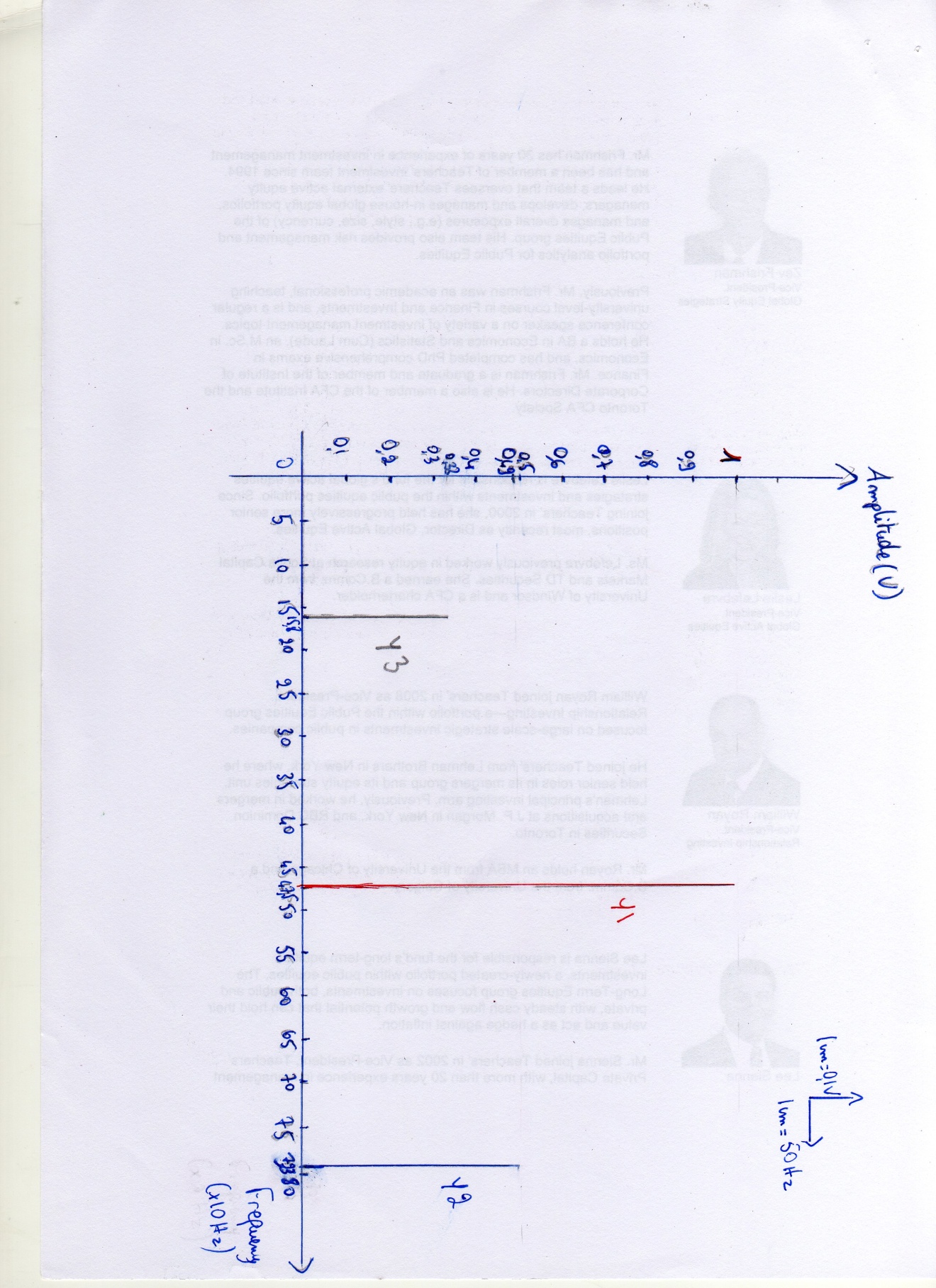 Problem 2:Radio “Tomorrow Voice”:1620 KHz. The AM dedicated bandwidth is between 530 to 1700 KHz.The FM dedicated bandwidth is between 88 and 108 MHz Every station is assigned 200 KHz.  Thus, the bandwidth can afford 100 stations.Yes, the bandwidth of TV stations is bigger than FM stations because images and sounds are being transmitted from TVs while only sounds are transmitted from radios. The bandwidth of every station for a simple black and white TV is almost 5.5125 MHz There are more than 4 TV stations. The total bandwidth dedicated to FM adios is 20MHz. Moreover, TVs   transmit sounds and image so they need a bigger bandwidth. Thus, the bandwidth of TV stations is bigger than FM stations.Problem 3: The dimensions of the picture are 4*4=16.Since there is 4 levels of grey so every pixel is represented by 2 bits ( n2=4 then n=2)White: 11Light Gray: 10Dark Gray: 01Black: 00White: 3Light Gray: 2Dark Gray: 1Black: 0So the matrix of this picture is: [ 0 2 3 0                                                           3 0 2 3                                                           1 3 3 3                                                           1 3 3 1]Number of bits in a frame: 32 bits.Number of bits in 25 frames/sec: 32*25=800 bits/sec.5min= 300sNumber of bits n a movie of 5 min: 800*300=240000bits1bit=0.125byte240000bits=30000bytes1 megabytes = 1 048 576 bytes30000bytes=28*10-3MegabytesThe size of the file would be 28*10-3Megabytes.Problem 4:10110101.01012= 1* 2-4 + 0*2-3 + 1*2-2 + 0*2-1 + 1*20 + 0*2 + 1*22 +0*23 +1*24 + 1*25 +0*26 +1 *27=181.3125548.2310= 54810 +0.2310 548/2=274 r=0274/2=137 r=0137/2=68 r=168/2=34 r=034/2=17 r=017/2=8 r=18/2=4 r=04/2=2 r=02/2=1 r=0½=0 r=154810=100010010020.23 *2=0.46                                          00.46*2=0.92                                           00.92*2=1.84                                           10.84*2=1.68                                           10.68*2=1.36                                           10.36*2=0.72                                           00.72*2=1.44                                           10.44*2=0.88                                           00.88*2=1.76                                           10.76*2=1.52                                           10.52*2=1.04                                           10.04*2=0.08                                           00.08*2=0.16                                           00.16*2=0.32                                           00.32*2=0.64                                           00.64*2=1.28                                           10.28*2=0.56                                           00.56*2=1.12                                           10.12*2=0.24                                           00.24*2=0.48                                          00.48*2=0.96                                           00.96*2=1.92                                           10.92*2=1.84                                           10.84*2=1.68                                          1We can notice that 0.23 in binary is an infinite periodic number after a certain range of number. The period starts after the second bit .The length of the period is 20 bits.0.2310=0.001110101110000101000111…2Then 548.2310=1000100100.001110101110000101000111…2c- We have 15468.To get its binary representation; we transform each digit of 1546 into set of 3 bits and then add them.6: 6/2=3 r=03/2=1 r=1½=0 r=1Then, 68=11024: 4/2=2 r=02/2=1 r=0½=0 r=1Then, 48=10025: 5/2=2 r=12/2=1 r=0½=0 r=1Then, 58=10121:1/2=0 r=1Then, 18=0012 or simply 12So,  15468=11011001102    d-1000111002: To give the hexadecimal representation of this number, we should split it into groups of 4 digits and transform each one in a hexadecimal representation and then add them.11002: 0*20+0*21+2*22+2*23=C1600012:1*20+0*21+0*22+0*23=11600012:116Then, 1000111002 is in hexadecimal  11C16e-118B16: To get its binary representation, we transform each digit of 1546 into set of 4 bits and then add them.B16 is equivalent to 1110. 11 are in binary: 11/2=5 r=1                                                                    5/2=2   r=1                                                                    2/2=1   r=0                                                                    ½=0   r=1 B16 or  1110 are equivalent to 10112816: 8/2=4  r=0      4/2=2  r=0     2/2=1  r=0    ½=0  r=1816 is in binary 10002116: ½=0  r=1116 are in binary  00012 or simply 12.Then, 118B16 is in binary 10001100010112         